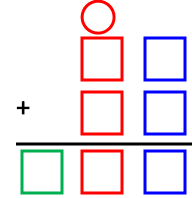 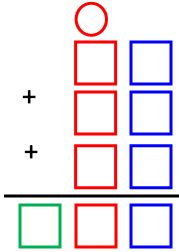 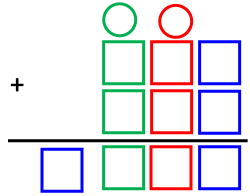 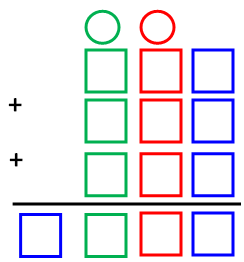 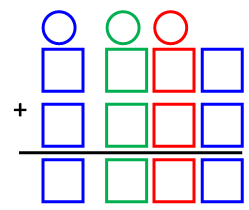 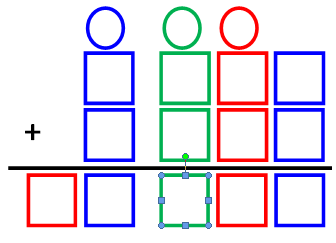 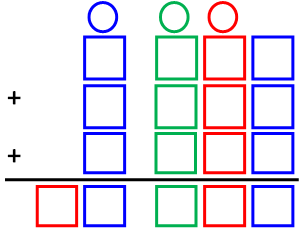 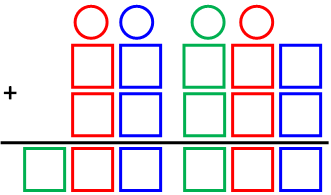 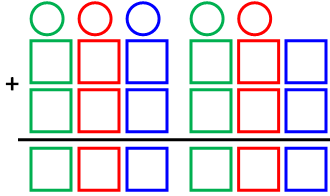                                                                     +                                                                                      +  +                              +                                           ++                                                   ++                                                                  ++                                                               +       +